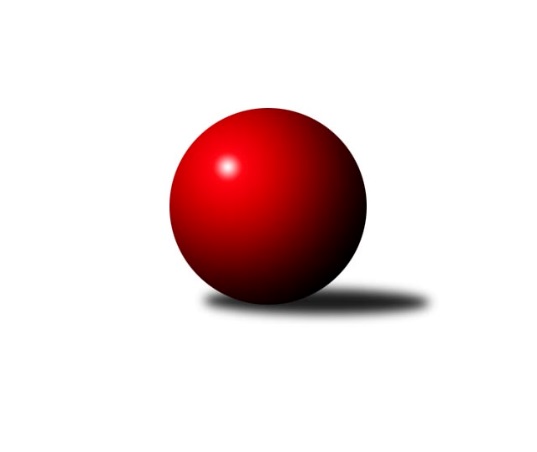 Č.15Ročník 2021/2022	16.7.2024 Jihomoravský KP1 sever 2021/2022Statistika 15. kolaTabulka družstev:		družstvo	záp	výh	rem	proh	skore	sety	průměr	body	plné	dorážka	chyby	1.	KK Orel Telnice	14	12	0	2	84.5 : 27.5 	(113.5 : 54.5)	2596	24	1764	833	26.5	2.	TJ Sokol Brno IV	14	12	0	2	78.0 : 34.0 	(104.5 : 63.5)	2519	24	1737	782	33.6	3.	SK Brno Žabovřesky	14	9	1	4	69.5 : 42.5 	(98.5 : 69.5)	2535	19*	1755	780	30.9	4.	TJ Sokol Husovice D	14	8	0	6	61.0 : 51.0 	(84.5 : 83.5)	2474	16	1739	736	42.1	5.	SOS Židenice	14	7	1	6	56.5 : 55.5 	(86.0 : 82.0)	2487	15	1736	751	42.2	6.	KK Mor.Slávia Brno D	13	7	0	6	49.0 : 55.0 	(71.0 : 85.0)	2441	14	1692	749	41.2	7.	KK Mor.Slávia Brno B	14	6	2	6	60.0 : 52.0 	(87.5 : 80.5)	2549	14	1769	780	39.8	8.	KK Orel Ivančice	14	6	1	7	51.0 : 61.0 	(78.0 : 90.0)	2430	13	1703	727	45.3	9.	KK Velen Boskovice	14	5	2	7	55.5 : 56.5 	(91.5 : 76.5)	2440	12	1707	733	47.4	10.	SKK Veverky Brno	14	5	0	9	46.5 : 65.5 	(72.0 : 96.0)	2392	10	1684	708	39.9	11.	KK Mor.Slávia Brno C	14	4	0	10	34.0 : 78.0 	(62.5 : 105.5)	2414	8	1718	696	53.2	12.	KS Devítka Brno	14	3	1	10	40.0 : 72.0 	(69.0 : 99.0)	2325	7	1633	692	52	13.	KK Slovan Rosice C	13	2	0	11	34.5 : 69.5 	(61.5 : 94.5)	2459	4	1721	738	48.8Tabulka doma:		družstvo	záp	výh	rem	proh	skore	sety	průměr	body	maximum	minimum	1.	KK Orel Telnice	7	7	0	0	50.5 : 5.5 	(66.5 : 17.5)	2664	14	2713	2581	2.	TJ Sokol Brno IV	7	7	0	0	45.0 : 11.0 	(58.5 : 25.5)	2563	14	2620	2476	3.	KK Orel Ivančice	7	6	0	1	38.0 : 18.0 	(52.0 : 32.0)	2500	12	2619	2400	4.	KK Mor.Slávia Brno B	7	5	1	1	39.0 : 17.0 	(49.5 : 34.5)	2605	11	2749	2453	5.	SK Brno Žabovřesky	7	5	1	1	37.5 : 18.5 	(53.5 : 30.5)	2554	11*	2594	2471	6.	KK Velen Boskovice	6	5	0	1	35.5 : 12.5 	(48.0 : 24.0)	2371	10	2460	2298	7.	SKK Veverky Brno	7	5	0	2	37.0 : 19.0 	(48.0 : 36.0)	2556	10	2628	2487	8.	TJ Sokol Husovice D	7	5	0	2	35.0 : 21.0 	(47.0 : 37.0)	2624	10	2665	2565	9.	SOS Židenice	8	4	1	3	34.0 : 30.0 	(50.5 : 45.5)	2507	9	2636	2412	10.	KK Mor.Slávia Brno D	7	4	0	3	28.0 : 28.0 	(41.0 : 43.0)	2541	8	2615	2487	11.	KK Mor.Slávia Brno C	7	4	0	3	26.5 : 29.5 	(39.5 : 44.5)	2502	8	2545	2435	12.	KS Devítka Brno	7	3	1	3	31.0 : 25.0 	(45.0 : 39.0)	2508	7	2558	2441	13.	KK Slovan Rosice C	6	1	0	5	17.0 : 31.0 	(30.0 : 42.0)	2517	2	2603	2433Tabulka venku:		družstvo	záp	výh	rem	proh	skore	sety	průměr	body	maximum	minimum	1.	KK Orel Telnice	7	5	0	2	34.0 : 22.0 	(47.0 : 37.0)	2585	10	2734	2371	2.	TJ Sokol Brno IV	7	5	0	2	33.0 : 23.0 	(46.0 : 38.0)	2511	10	2613	2418	3.	SK Brno Žabovřesky	7	4	0	3	32.0 : 24.0 	(45.0 : 39.0)	2544	8	2693	2346	4.	SOS Židenice	6	3	0	3	22.5 : 25.5 	(35.5 : 36.5)	2483	6	2566	2395	5.	KK Mor.Slávia Brno D	6	3	0	3	21.0 : 27.0 	(30.0 : 42.0)	2448	6	2590	2207	6.	TJ Sokol Husovice D	7	3	0	4	26.0 : 30.0 	(37.5 : 46.5)	2481	6	2668	2272	7.	KK Mor.Slávia Brno B	7	1	1	5	21.0 : 35.0 	(38.0 : 46.0)	2547	3	2689	2462	8.	KK Slovan Rosice C	7	1	0	6	17.5 : 38.5 	(31.5 : 52.5)	2449	2	2544	2350	9.	KK Velen Boskovice	8	0	2	6	20.0 : 44.0 	(43.5 : 52.5)	2450	2	2547	2327	10.	KK Orel Ivančice	7	0	1	6	13.0 : 43.0 	(26.0 : 58.0)	2413	1	2575	2316	11.	SKK Veverky Brno	7	0	0	7	9.5 : 46.5 	(24.0 : 60.0)	2359	0	2489	2216	12.	KS Devítka Brno	7	0	0	7	9.0 : 47.0 	(24.0 : 60.0)	2343	0	2630	2096	13.	KK Mor.Slávia Brno C	7	0	0	7	7.5 : 48.5 	(23.0 : 61.0)	2417	0	2523	2328Tabulka podzimní části:		družstvo	záp	výh	rem	proh	skore	sety	průměr	body	doma	venku	1.	KK Orel Telnice	13	11	0	2	76.5 : 27.5 	(104.5 : 51.5)	2596	22 	6 	0 	0 	5 	0 	2	2.	TJ Sokol Brno IV	13	11	0	2	72.0 : 32.0 	(97.5 : 58.5)	2504	22 	7 	0 	0 	4 	0 	2	3.	SK Brno Žabovřesky	13	8	1	4	63.5 : 40.5 	(91.0 : 65.0)	2535	17* 	4 	1 	1 	4 	0 	3	4.	SOS Židenice	13	7	1	5	54.5 : 49.5 	(81.0 : 75.0)	2491	15 	4 	1 	3 	3 	0 	2	5.	TJ Sokol Husovice D	13	7	0	6	55.0 : 49.0 	(77.5 : 78.5)	2474	14 	4 	0 	2 	3 	0 	4	6.	KK Mor.Slávia Brno D	13	7	0	6	49.0 : 55.0 	(71.0 : 85.0)	2441	14 	4 	0 	3 	3 	0 	3	7.	KK Velen Boskovice	13	5	2	6	55.5 : 48.5 	(88.5 : 67.5)	2440	12 	5 	0 	1 	0 	2 	5	8.	KK Mor.Slávia Brno B	13	5	2	6	53.0 : 51.0 	(78.5 : 77.5)	2547	12 	5 	1 	1 	0 	1 	5	9.	KK Orel Ivančice	13	5	1	7	45.0 : 59.0 	(70.0 : 86.0)	2428	11 	5 	0 	1 	0 	1 	6	10.	SKK Veverky Brno	13	5	0	8	44.5 : 59.5 	(67.0 : 89.0)	2393	10 	5 	0 	1 	0 	0 	7	11.	KK Mor.Slávia Brno C	13	4	0	9	33.0 : 71.0 	(59.5 : 96.5)	2413	8 	4 	0 	2 	0 	0 	7	12.	KS Devítka Brno	13	3	1	9	38.0 : 66.0 	(65.0 : 91.0)	2371	7 	3 	1 	3 	0 	0 	6	13.	KK Slovan Rosice C	12	2	0	10	32.5 : 63.5 	(57.0 : 87.0)	2446	4 	1 	0 	5 	1 	0 	5Tabulka jarní části:		družstvo	záp	výh	rem	proh	skore	sety	průměr	body	doma	venku	1.	KK Orel Telnice	1	1	0	0	8.0 : 0.0 	(9.0 : 3.0)	2695	2 	1 	0 	0 	0 	0 	0 	2.	KK Mor.Slávia Brno B	1	1	0	0	7.0 : 1.0 	(9.0 : 3.0)	2689	2 	0 	0 	0 	1 	0 	0 	3.	KK Orel Ivančice	1	1	0	0	6.0 : 2.0 	(8.0 : 4.0)	2568	2 	1 	0 	0 	0 	0 	0 	4.	SK Brno Žabovřesky	1	1	0	0	6.0 : 2.0 	(7.5 : 4.5)	2563	2 	1 	0 	0 	0 	0 	0 	5.	TJ Sokol Husovice D	1	1	0	0	6.0 : 2.0 	(7.0 : 5.0)	2638	2 	1 	0 	0 	0 	0 	0 	6.	TJ Sokol Brno IV	1	1	0	0	6.0 : 2.0 	(7.0 : 5.0)	2606	2 	0 	0 	0 	1 	0 	0 	7.	KK Mor.Slávia Brno D	0	0	0	0	0.0 : 0.0 	(0.0 : 0.0)	0	0 	0 	0 	0 	0 	0 	0 	8.	SKK Veverky Brno	1	0	0	1	2.0 : 6.0 	(5.0 : 7.0)	2534	0 	0 	0 	1 	0 	0 	0 	9.	SOS Židenice	1	0	0	1	2.0 : 6.0 	(5.0 : 7.0)	2504	0 	0 	0 	0 	0 	0 	1 	10.	KK Slovan Rosice C	1	0	0	1	2.0 : 6.0 	(4.5 : 7.5)	2537	0 	0 	0 	0 	0 	0 	1 	11.	KS Devítka Brno	1	0	0	1	2.0 : 6.0 	(4.0 : 8.0)	2096	0 	0 	0 	0 	0 	0 	1 	12.	KK Mor.Slávia Brno C	1	0	0	1	1.0 : 7.0 	(3.0 : 9.0)	2517	0 	0 	0 	1 	0 	0 	0 	13.	KK Velen Boskovice	1	0	0	1	0.0 : 8.0 	(3.0 : 9.0)	2438	0 	0 	0 	0 	0 	0 	1 Zisk bodů pro družstvo:		jméno hráče	družstvo	body	zápasy	v %	dílčí body	sety	v %	1.	Marek Rozsíval 	TJ Sokol Brno IV 	12	/	13	(92%)	23	/	26	(88%)	2.	Ondřej Němec 	KK Mor.Slávia Brno B 	11	/	11	(100%)	21	/	22	(95%)	3.	Jiří Šimeček 	KK Orel Telnice 	11	/	11	(100%)	17.5	/	22	(80%)	4.	Petr Žažo 	KK Mor.Slávia Brno C 	10.5	/	14	(75%)	20	/	28	(71%)	5.	Richard Coufal 	SK Brno Žabovřesky  	10	/	12	(83%)	20	/	24	(83%)	6.	Jiří Krev 	SOS Židenice 	10	/	12	(83%)	18.5	/	24	(77%)	7.	Lukáš Chadim 	TJ Sokol Brno IV 	10	/	12	(83%)	17	/	24	(71%)	8.	Miroslav Vítek 	TJ Sokol Brno IV 	10	/	13	(77%)	18	/	26	(69%)	9.	Ivo Hostinský 	KK Mor.Slávia Brno B 	10	/	14	(71%)	16	/	28	(57%)	10.	Soňa Lahodová 	SOS Židenice 	9	/	10	(90%)	14	/	20	(70%)	11.	František Hrazdíra 	KK Orel Telnice 	9	/	11	(82%)	17.5	/	22	(80%)	12.	Mirek Mikáč 	KK Orel Telnice 	9	/	11	(82%)	16	/	22	(73%)	13.	Milan Mikáč 	KK Orel Telnice 	9	/	12	(75%)	17	/	24	(71%)	14.	Petr Večeřa 	SKK Veverky Brno 	9	/	13	(69%)	15	/	26	(58%)	15.	Oldřich Kopal 	KS Devítka Brno 	9	/	14	(64%)	17.5	/	28	(63%)	16.	Martin Maša 	KK Orel Ivančice 	8	/	10	(80%)	16	/	20	(80%)	17.	Jan Svoboda 	KK Orel Ivančice 	8	/	10	(80%)	15	/	20	(75%)	18.	Pavel Dvořák 	KK Orel Telnice 	8	/	11	(73%)	17	/	22	(77%)	19.	Oldřich Šikula 	SK Brno Žabovřesky  	8	/	12	(67%)	16.5	/	24	(69%)	20.	Jiří Rauschgold 	TJ Sokol Husovice D 	8	/	12	(67%)	11.5	/	24	(48%)	21.	Josef Král 	KK Orel Telnice 	7.5	/	12	(63%)	13	/	24	(54%)	22.	Radim Kozumplík 	TJ Sokol Husovice D 	7	/	10	(70%)	10	/	20	(50%)	23.	Milan Hepnárek 	SK Brno Žabovřesky  	7	/	11	(64%)	12	/	22	(55%)	24.	Antonín Pitner 	KK Velen Boskovice  	7	/	12	(58%)	16	/	24	(67%)	25.	Igor Sedlák 	TJ Sokol Husovice D 	7	/	14	(50%)	16	/	28	(57%)	26.	Dalibor Lang 	KK Mor.Slávia Brno B 	7	/	14	(50%)	14	/	28	(50%)	27.	Petr Lang 	KK Mor.Slávia Brno B 	7	/	14	(50%)	13.5	/	28	(48%)	28.	Tomáš Rak 	SKK Veverky Brno 	6.5	/	11	(59%)	11	/	22	(50%)	29.	Eduard Ostřížek 	SK Brno Žabovřesky  	6.5	/	12	(54%)	12	/	24	(50%)	30.	Michaela Šimková 	KK Mor.Slávia Brno D 	6	/	7	(86%)	10	/	14	(71%)	31.	Pavel Suchan 	SOS Židenice 	6	/	9	(67%)	10	/	18	(56%)	32.	Petr Papoušek 	KK Velen Boskovice  	6	/	10	(60%)	13.5	/	20	(68%)	33.	Jan Veselovský 	TJ Sokol Husovice D 	6	/	10	(60%)	12.5	/	20	(63%)	34.	Roman Janderka 	KK Mor.Slávia Brno D 	6	/	10	(60%)	12.5	/	20	(63%)	35.	Petr Chovanec 	TJ Sokol Husovice D 	6	/	10	(60%)	10.5	/	20	(53%)	36.	Jana Fialová 	KK Velen Boskovice  	6	/	11	(55%)	14	/	22	(64%)	37.	Alfréd Peřina 	KK Slovan Rosice C 	6	/	11	(55%)	11.5	/	22	(52%)	38.	Petr Kouřil 	SK Brno Žabovřesky  	6	/	12	(50%)	12	/	24	(50%)	39.	František Kramář 	KK Mor.Slávia Brno D 	6	/	12	(50%)	11	/	24	(46%)	40.	Jaroslav Sedlář 	KS Devítka Brno 	6	/	13	(46%)	14	/	26	(54%)	41.	Miroslav Oujezdský 	KK Mor.Slávia Brno C 	6	/	13	(46%)	14	/	26	(54%)	42.	Ladislav Majer 	SOS Židenice 	6	/	13	(46%)	13.5	/	26	(52%)	43.	Veronika Semmler 	KK Mor.Slávia Brno B 	6	/	14	(43%)	12.5	/	28	(45%)	44.	Jan Bernatík 	KK Mor.Slávia Brno B 	6	/	14	(43%)	9.5	/	28	(34%)	45.	František Ševčík 	KK Velen Boskovice  	5.5	/	13	(42%)	11.5	/	26	(44%)	46.	Jaromíra Čáslavská 	SKK Veverky Brno 	5	/	5	(100%)	6	/	10	(60%)	47.	Vladimír Veselý 	SKK Veverky Brno 	5	/	6	(83%)	9	/	12	(75%)	48.	Zdeněk Holoubek 	TJ Sokol Brno IV 	5	/	7	(71%)	8	/	14	(57%)	49.	Vojtěch Šmarda 	KK Orel Ivančice 	5	/	8	(63%)	9	/	16	(56%)	50.	Petr Michálek 	KK Velen Boskovice  	5	/	8	(63%)	9	/	16	(56%)	51.	Pavel Mecerod 	KK Slovan Rosice C 	5	/	8	(63%)	8	/	16	(50%)	52.	Petr Kremláček 	KK Orel Ivančice 	5	/	10	(50%)	11	/	20	(55%)	53.	Jiří Černohlávek 	KS Devítka Brno 	5	/	10	(50%)	9	/	20	(45%)	54.	Vladimír Vondráček 	SK Brno Žabovřesky  	5	/	11	(45%)	12	/	22	(55%)	55.	Tereza Nová 	KK Mor.Slávia Brno D 	5	/	13	(38%)	12	/	26	(46%)	56.	Magda Winterová 	KK Slovan Rosice C 	4.5	/	7	(64%)	9	/	14	(64%)	57.	Petr Woller 	SOS Židenice 	4.5	/	14	(32%)	10.5	/	28	(38%)	58.	Zdenek Pokorný 	KK Orel Telnice 	4	/	6	(67%)	7	/	12	(58%)	59.	Jana Pavlů 	SKK Veverky Brno 	4	/	9	(44%)	11	/	18	(61%)	60.	Jaromír Klika 	KK Orel Ivančice 	4	/	11	(36%)	9	/	22	(41%)	61.	Martin Zubatý 	SKK Veverky Brno 	4	/	12	(33%)	11	/	24	(46%)	62.	Radoslav Rozsíval 	TJ Sokol Brno IV 	4	/	12	(33%)	11	/	24	(46%)	63.	Radka Šindelářová 	KK Mor.Slávia Brno D 	4	/	12	(33%)	9.5	/	24	(40%)	64.	Petr Trusina 	TJ Sokol Husovice D 	4	/	12	(33%)	8	/	24	(33%)	65.	Stanislav Barva 	KS Devítka Brno 	4	/	13	(31%)	8.5	/	26	(33%)	66.	Lukáš Lehocký 	TJ Sokol Husovice D 	3	/	5	(60%)	5	/	10	(50%)	67.	Petr Berka 	TJ Sokol Brno IV 	3	/	6	(50%)	6	/	12	(50%)	68.	Petr Ševčík 	KK Velen Boskovice  	3	/	7	(43%)	5	/	14	(36%)	69.	Jiří Kisling 	KK Mor.Slávia Brno D 	3	/	8	(38%)	7	/	16	(44%)	70.	Věra Matevová 	SOS Židenice 	3	/	9	(33%)	9	/	18	(50%)	71.	Ivana Majerová 	SOS Židenice 	3	/	9	(33%)	7.5	/	18	(42%)	72.	Kamil Ondroušek 	KK Slovan Rosice C 	3	/	9	(33%)	6.5	/	18	(36%)	73.	Jiří Dvořák 	KK Orel Telnice 	3	/	10	(30%)	8.5	/	20	(43%)	74.	Ondřej Peterka 	KK Orel Ivančice 	3	/	11	(27%)	5	/	22	(23%)	75.	Alena Bružová 	KK Slovan Rosice C 	3	/	11	(27%)	5	/	22	(23%)	76.	Petr Vyhnalík 	KK Slovan Rosice C 	2	/	2	(100%)	3	/	4	(75%)	77.	Tomáš Peřina 	TJ Sokol Husovice D 	2	/	3	(67%)	4	/	6	(67%)	78.	Cyril Vaško 	KS Devítka Brno 	2	/	3	(67%)	3	/	6	(50%)	79.	Lenka Indrová 	KK Mor.Slávia Brno C 	2	/	3	(67%)	3	/	6	(50%)	80.	Vladimír Malý 	KK Slovan Rosice C 	2	/	4	(50%)	5	/	8	(63%)	81.	Štěpán Maša 	KK Orel Ivančice 	2	/	4	(50%)	5	/	8	(63%)	82.	Radek Stříž 	KK Velen Boskovice  	2	/	4	(50%)	4	/	8	(50%)	83.	Petra Rejchrtová 	KK Mor.Slávia Brno D 	2	/	4	(50%)	3.5	/	8	(44%)	84.	Ivo Mareček 	KK Velen Boskovice  	2	/	5	(40%)	3	/	10	(30%)	85.	Petr Juránek 	KS Devítka Brno 	2	/	6	(33%)	5	/	12	(42%)	86.	Milan Čech 	KK Slovan Rosice C 	2	/	7	(29%)	4	/	14	(29%)	87.	Jaroslav Sláma 	KS Devítka Brno 	2	/	9	(22%)	6	/	18	(33%)	88.	Zdeněk Ondráček 	KK Mor.Slávia Brno C 	2	/	12	(17%)	4	/	24	(17%)	89.	Filip Žažo 	KK Mor.Slávia Brno C 	2	/	13	(15%)	6	/	26	(23%)	90.	Josef Polák 	KK Mor.Slávia Brno C 	2	/	13	(15%)	5.5	/	26	(21%)	91.	Zdeněk Žižlavský 	KK Mor.Slávia Brno C 	1.5	/	13	(12%)	6	/	26	(23%)	92.	Martin Bublák 	KK Orel Ivančice 	1	/	1	(100%)	2	/	2	(100%)	93.	Marek Škrabal 	TJ Sokol Husovice D 	1	/	1	(100%)	2	/	2	(100%)	94.	Jiří Bělohlávek 	KK Mor.Slávia Brno D 	1	/	1	(100%)	2	/	2	(100%)	95.	Jaroslav Komárek 	TJ Sokol Brno IV 	1	/	1	(100%)	1	/	2	(50%)	96.	Miroslav Plachý 	SKK Veverky Brno 	1	/	1	(100%)	1	/	2	(50%)	97.	Zdeněk Kouřil 	SK Brno Žabovřesky  	1	/	2	(50%)	2	/	4	(50%)	98.	Karel Gabrhel 	TJ Sokol Husovice D 	1	/	2	(50%)	2	/	4	(50%)	99.	Jiří Martínek 	KS Devítka Brno 	1	/	2	(50%)	1	/	4	(25%)	100.	Marika Celbrová 	KK Mor.Slávia Brno C 	1	/	3	(33%)	2	/	6	(33%)	101.	Martin Večerka 	KK Mor.Slávia Brno D 	1	/	3	(33%)	2	/	6	(33%)	102.	Rudolf Zouhar 	TJ Sokol Brno IV 	1	/	4	(25%)	4	/	8	(50%)	103.	Renata Binková 	SOS Židenice 	1	/	4	(25%)	3	/	8	(38%)	104.	Martin Doležal 	SKK Veverky Brno 	1	/	4	(25%)	2	/	8	(25%)	105.	Radek Hnilička 	SKK Veverky Brno 	1	/	5	(20%)	2	/	10	(20%)	106.	Štěpán Kalas 	KK Mor.Slávia Brno D 	1	/	5	(20%)	1.5	/	10	(15%)	107.	Jan Tichák 	KK Slovan Rosice C 	1	/	6	(17%)	1.5	/	12	(13%)	108.	Petr Vaňura 	KK Slovan Rosice C 	1	/	7	(14%)	4	/	14	(29%)	109.	Radka Rosendorfová 	TJ Sokol Brno IV 	1	/	7	(14%)	3	/	14	(21%)	110.	Lucie Kulendíková 	KS Devítka Brno 	1	/	11	(9%)	5	/	22	(23%)	111.	Jan Pípal 	KK Orel Ivančice 	0.5	/	3	(17%)	1	/	6	(17%)	112.	Radim Švihálek 	KK Slovan Rosice C 	0	/	1	(0%)	1	/	2	(50%)	113.	Adam Šoltés 	KK Slovan Rosice C 	0	/	1	(0%)	1	/	2	(50%)	114.	Josef Němeček 	KK Mor.Slávia Brno C 	0	/	1	(0%)	1	/	2	(50%)	115.	Josef Tesař 	KK Slovan Rosice C 	0	/	1	(0%)	1	/	2	(50%)	116.	Libuše Janková 	TJ Sokol Brno IV 	0	/	1	(0%)	0	/	2	(0%)	117.	Martin Staněk 	KS Devítka Brno 	0	/	1	(0%)	0	/	2	(0%)	118.	Karel Krajina 	SKK Veverky Brno 	0	/	1	(0%)	0	/	2	(0%)	119.	Markéta Hrdličková 	KK Slovan Rosice C 	0	/	1	(0%)	0	/	2	(0%)	120.	Vítězslav Kopal 	KS Devítka Brno 	0	/	1	(0%)	0	/	2	(0%)	121.	Milan Sklenák 	KK Mor.Slávia Brno D 	0	/	1	(0%)	0	/	2	(0%)	122.	David Raška 	SKK Veverky Brno 	0	/	1	(0%)	0	/	2	(0%)	123.	Jiří Hanuš 	KK Mor.Slávia Brno C 	0	/	2	(0%)	2	/	4	(50%)	124.	Zdeněk Mrkvica 	KK Orel Ivančice 	0	/	2	(0%)	2	/	4	(50%)	125.	Alois Látal 	KK Velen Boskovice  	0	/	2	(0%)	1	/	4	(25%)	126.	Robert Pacal 	TJ Sokol Husovice D 	0	/	2	(0%)	1	/	4	(25%)	127.	Milan Kučera 	KK Mor.Slávia Brno B 	0	/	2	(0%)	0	/	4	(0%)	128.	Ondřej Šipl 	KK Orel Ivančice 	0	/	3	(0%)	1	/	6	(17%)	129.	Jaromír Zukal 	KK Velen Boskovice  	0	/	3	(0%)	1	/	6	(17%)	130.	Adam Eliáš 	KK Orel Ivančice 	0	/	4	(0%)	1	/	8	(13%)	131.	František Uher 	SKK Veverky Brno 	0	/	5	(0%)	3	/	10	(30%)	132.	Lubomír Böhm 	SKK Veverky Brno 	0	/	5	(0%)	1	/	10	(10%)Průměry na kuželnách:		kuželna	průměr	plné	dorážka	chyby	výkon na hráče	1.	Telnice, 1-2	2554	1753	800	40.0	(425.8)	2.	TJ Sokol Husovice, 1-4	2540	1769	771	47.3	(423.5)	3.	KK MS Brno, 1-4	2538	1757	780	41.8	(423.0)	4.	KK Slovan Rosice, 1-4	2535	1755	780	45.8	(422.6)	5.	Brno Veveří, 1-2	2515	1735	780	31.9	(419.3)	6.	Žabovřesky, 1-2	2493	1728	765	42.6	(415.6)	7.	TJ Sokol Brno IV, 1-4	2462	1713	749	43.6	(410.5)	8.	KK Orel Ivančice, 1-4	2446	1716	730	50.5	(407.7)	9.	Boskovice, 1-2	2346	1641	705	45.2	(391.2)Nejlepší výkony na kuželnách:Telnice, 1-2KK Orel Telnice	2713	10. kolo	František Hrazdíra 	KK Orel Telnice	505	10. koloKK Orel Telnice	2706	8. kolo	Mirek Mikáč 	KK Orel Telnice	482	1. koloKK Orel Telnice	2695	15. kolo	Milan Mikáč 	KK Orel Telnice	482	1. koloKK Orel Telnice	2679	1. kolo	František Hrazdíra 	KK Orel Telnice	477	8. koloKK Orel Telnice	2659	12. kolo	Pavel Dvořák 	KK Orel Telnice	475	5. koloKK Orel Telnice	2616	5. kolo	Pavel Dvořák 	KK Orel Telnice	472	8. koloKK Orel Telnice	2581	3. kolo	František Hrazdíra 	KK Orel Telnice	464	15. koloSK Brno Žabovřesky 	2519	5. kolo	Marek Rozsíval 	TJ Sokol Brno IV	464	3. koloKK Mor.Slávia Brno B	2502	1. kolo	Pavel Dvořák 	KK Orel Telnice	463	12. koloTJ Sokol Brno IV	2455	3. kolo	Pavel Dvořák 	KK Orel Telnice	461	10. koloTJ Sokol Husovice, 1-4SK Brno Žabovřesky 	2693	7. kolo	Jiří Rauschgold 	TJ Sokol Husovice D	501	7. koloTJ Sokol Husovice D	2668	14. kolo	Marek Škrabal 	TJ Sokol Husovice D	498	15. koloTJ Sokol Husovice D	2665	1. kolo	Petr Trusina 	TJ Sokol Husovice D	482	9. koloTJ Sokol Husovice D	2664	3. kolo	Radim Kozumplík 	TJ Sokol Husovice D	481	1. koloKK Orel Telnice	2657	9. kolo	Ondřej Němec 	KK Mor.Slávia Brno B	481	3. koloTJ Sokol Husovice D	2641	9. kolo	Oldřich Kopal 	KS Devítka Brno	479	11. koloTJ Sokol Husovice D	2638	15. kolo	Ladislav Majer 	SOS Židenice	477	5. koloKS Devítka Brno	2630	1. kolo	Petr Trusina 	TJ Sokol Husovice D	476	1. koloKK Mor.Slávia Brno B	2617	3. kolo	Jiří Rauschgold 	TJ Sokol Husovice D	474	5. koloTJ Sokol Husovice D	2612	7. kolo	Oldřich Kopal 	KS Devítka Brno	473	1. koloKK MS Brno, 1-4KK Mor.Slávia Brno B	2749	13. kolo	Martin Maša 	KK Orel Ivančice	501	14. koloKK Orel Telnice	2734	14. kolo	Ondřej Němec 	KK Mor.Slávia Brno B	500	14. koloKK Mor.Slávia Brno B	2697	14. kolo	Jan Svoboda 	KK Orel Ivančice	485	14. koloKK Mor.Slávia Brno B	2689	15. kolo	Marek Rozsíval 	TJ Sokol Brno IV	484	7. koloKK Orel Telnice	2649	11. kolo	Ondřej Němec 	KK Mor.Slávia Brno B	482	15. koloKK Mor.Slávia Brno B	2638	2. kolo	František Hrazdíra 	KK Orel Telnice	482	14. koloKK Mor.Slávia Brno D	2615	13. kolo	Miroslav Vítek 	TJ Sokol Brno IV	481	7. koloKK Mor.Slávia Brno B	2613	9. kolo	Veronika Semmler 	KK Mor.Slávia Brno B	479	2. koloTJ Sokol Brno IV	2613	7. kolo	Petr Žažo 	KK Mor.Slávia Brno C	475	2. koloKK Mor.Slávia Brno B	2610	11. kolo	Tereza Nová 	KK Mor.Slávia Brno D	473	11. koloKK Slovan Rosice, 1-4KK Orel Telnice	2701	4. kolo	Oldřich Šikula 	SK Brno Žabovřesky 	481	2. koloKK Slovan Rosice C	2603	4. kolo	Jiří Dvořák 	KK Orel Telnice	480	4. koloSK Brno Žabovřesky 	2571	2. kolo	Magda Winterová 	KK Slovan Rosice C	478	2. koloSOS Židenice	2566	10. kolo	Jiří Šimeček 	KK Orel Telnice	460	4. koloTJ Sokol Husovice D	2556	6. kolo	Zdenek Pokorný 	KK Orel Telnice	460	4. koloKK Slovan Rosice C	2552	6. kolo	Josef Král 	KK Orel Telnice	455	4. koloKK Slovan Rosice C	2525	12. kolo	Kamil Ondroušek 	KK Slovan Rosice C	454	4. koloKK Slovan Rosice C	2507	2. kolo	Alena Bružová 	KK Slovan Rosice C	453	4. koloKK Mor.Slávia Brno D	2499	8. kolo	Alena Bružová 	KK Slovan Rosice C	451	6. koloKK Slovan Rosice C	2484	8. kolo	Pavel Mecerod 	KK Slovan Rosice C	451	6. koloBrno Veveří, 1-2SKK Veverky Brno	2628	8. kolo	Petr Večeřa 	SKK Veverky Brno	472	8. koloTJ Sokol Brno IV	2606	15. kolo	Marek Rozsíval 	TJ Sokol Brno IV	470	15. koloSKK Veverky Brno	2569	12. kolo	Petr Večeřa 	SKK Veverky Brno	459	3. koloSKK Veverky Brno	2569	3. kolo	Jana Pavlů 	SKK Veverky Brno	457	8. koloKK Orel Telnice	2563	6. kolo	Petr Večeřa 	SKK Veverky Brno	456	6. koloSKK Veverky Brno	2554	10. kolo	Martin Zubatý 	SKK Veverky Brno	455	12. koloSKK Veverky Brno	2550	6. kolo	Petr Večeřa 	SKK Veverky Brno	453	15. koloSKK Veverky Brno	2534	15. kolo	Vladimír Veselý 	SKK Veverky Brno	451	15. koloSKK Veverky Brno	2487	1. kolo	Pavel Dvořák 	KK Orel Telnice	448	6. koloTJ Sokol Husovice D	2463	8. kolo	Tomáš Rak 	SKK Veverky Brno	447	3. koloŽabovřesky, 1-2SOS Židenice	2636	14. kolo	Richard Coufal 	SK Brno Žabovřesky 	477	10. koloSK Brno Žabovřesky 	2628	11. kolo	Oldřich Šikula 	SK Brno Žabovřesky 	472	10. koloSOS Židenice	2596	11. kolo	Ladislav Majer 	SOS Židenice	470	11. koloSK Brno Žabovřesky 	2594	4. kolo	Jiří Krev 	SOS Židenice	466	13. koloSK Brno Žabovřesky 	2574	12. kolo	Oldřich Šikula 	SK Brno Žabovřesky 	465	11. koloSK Brno Žabovřesky 	2569	10. kolo	Milan Hepnárek 	SK Brno Žabovřesky 	464	4. koloSK Brno Žabovřesky 	2563	15. kolo	Richard Coufal 	SK Brno Žabovřesky 	463	15. koloSOS Židenice	2563	13. kolo	Richard Coufal 	SK Brno Žabovřesky 	462	11. koloKK Mor.Slávia Brno B	2562	12. kolo	Milan Hepnárek 	SK Brno Žabovřesky 	459	11. koloKK Slovan Rosice C	2537	15. kolo	Pavel Suchan 	SOS Židenice	459	14. koloTJ Sokol Brno IV, 1-4TJ Sokol Brno IV	2620	4. kolo	Marek Rozsíval 	TJ Sokol Brno IV	483	10. koloTJ Sokol Brno IV	2613	14. kolo	Marek Rozsíval 	TJ Sokol Brno IV	475	4. koloTJ Sokol Brno IV	2601	13. kolo	Miroslav Vítek 	TJ Sokol Brno IV	469	13. koloTJ Sokol Brno IV	2552	10. kolo	Miroslav Vítek 	TJ Sokol Brno IV	461	4. koloTJ Sokol Brno IV	2541	2. kolo	Marek Rozsíval 	TJ Sokol Brno IV	460	2. koloTJ Sokol Brno IV	2536	8. kolo	Marek Rozsíval 	TJ Sokol Brno IV	459	14. koloKK Mor.Slávia Brno B	2512	10. kolo	Ondřej Němec 	KK Mor.Slávia Brno B	459	10. koloTJ Sokol Brno IV	2476	6. kolo	Lukáš Chadim 	TJ Sokol Brno IV	454	14. koloSK Brno Žabovřesky 	2467	14. kolo	Marek Rozsíval 	TJ Sokol Brno IV	453	13. koloKK Slovan Rosice C	2422	13. kolo	Petr Berka 	TJ Sokol Brno IV	448	4. koloKK Orel Ivančice, 1-4KK Orel Ivančice	2619	5. kolo	Martin Bublák 	KK Orel Ivančice	488	15. koloKK Orel Ivančice	2568	15. kolo	Jan Svoboda 	KK Orel Ivančice	483	5. koloKK Orel Ivančice	2541	1. kolo	František Ševčík 	KK Velen Boskovice 	471	5. koloKK Velen Boskovice 	2530	5. kolo	Martin Maša 	KK Orel Ivančice	470	9. koloSOS Židenice	2499	3. kolo	Soňa Lahodová 	SOS Židenice	461	3. koloKK Orel Ivančice	2484	11. kolo	Petr Papoušek 	KK Velen Boskovice 	460	5. koloKK Orel Ivančice	2458	3. kolo	Martin Maša 	KK Orel Ivančice	459	5. koloKK Mor.Slávia Brno D	2454	1. kolo	Jan Svoboda 	KK Orel Ivančice	451	1. koloKK Orel Ivančice	2431	9. kolo	Miroslav Oujezdský 	KK Mor.Slávia Brno C	450	11. koloKK Mor.Slávia Brno C	2422	11. kolo	Petr Večeřa 	SKK Veverky Brno	445	9. koloBoskovice, 1-2KK Velen Boskovice 	2460	2. kolo	Marek Rozsíval 	TJ Sokol Brno IV	443	11. koloTJ Sokol Brno IV	2418	11. kolo	Petr Papoušek 	KK Velen Boskovice 	437	13. koloKK Velen Boskovice 	2385	13. kolo	Petr Michálek 	KK Velen Boskovice 	428	2. koloKK Velen Boskovice 	2372	11. kolo	Richard Coufal 	SK Brno Žabovřesky 	428	13. koloKK Orel Telnice	2371	2. kolo	Jana Fialová 	KK Velen Boskovice 	424	2. koloSK Brno Žabovřesky 	2346	13. kolo	Petr Michálek 	KK Velen Boskovice 	423	11. koloKK Velen Boskovice 	2340	6. kolo	Petr Ševčík 	KK Velen Boskovice 	420	2. koloKK Velen Boskovice 	2298	4. kolo	Antonín Pitner 	KK Velen Boskovice 	420	4. koloTJ Sokol Husovice D	2272	4. kolo	Oldřich Šikula 	SK Brno Žabovřesky 	416	13. koloKK Mor.Slávia Brno D	2207	6. kolo	Antonín Pitner 	KK Velen Boskovice 	414	2. koloČetnost výsledků:	8.0 : 0.0	6x	7.0 : 1.0	18x	6.5 : 1.5	2x	6.0 : 2.0	24x	5.5 : 2.5	1x	5.0 : 3.0	9x	4.5 : 3.5	1x	4.0 : 4.0	4x	3.5 : 4.5	1x	3.0 : 5.0	6x	2.5 : 5.5	1x	2.0 : 6.0	12x	1.0 : 7.0	4x	0.0 : 8.0	1x